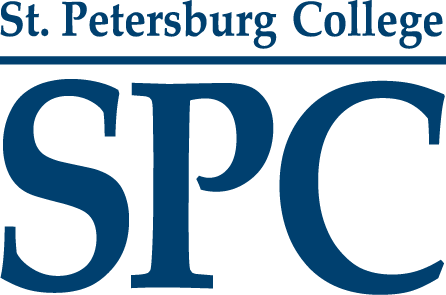 Syllabus for PSY 1012, General Psychology, Online InstructionSummer Semester, 2018, Semester 0545Welcome to General Psychology!I am looking very forward to introducing you to the compelling science of psychology.  Please know that I am here to help every step of the way; your success is a priority.  I look very forward to our semester!View the Syllabus Addendum, which provides relevant information, such as information about student success and the academic calendar.InstructorName: Sara BrzezinskiEmail: Brzezinski.sara@spcollege.eduPhone: (727) 712-5455Office Hours: Please see my instructor web page link below for available office hours. If those days and times do not fit with your schedule, please let me know, so we can schedule an appointment.Office Location: Tarpon Springs campus, LY 251Instructor Web Page:   https://webapps.spcollege.edu/instructors/id/brzezinski.saraAcademic DepartmentDean of Social and Behavioral SciencesName: Dr. Joseph SmileyOffice Location: PS 105, Tarpon Springs CampusOffice Phone Number: (727) 712-5851Email: Smiley.Joseph@spcollege.eduAcademic ChairName: Dr. David LiebertOffice Location: Tarpon Springs Campus, PS 105Office Phone Number: (727) 712-5776Email: Liebert.David@spcollege.eduSocial and Behavioral Sciences WebsiteURL: http://www.spcollege.edu/degrees-training/social-and-behavioral-sciences-and-human-servicesCourse InformationCourse Description:  This course is an introduction to the field of psychology. It includes the history, scientific methodology, major theoretical schools of thought, various approaches to interpersonal functioning, and human development. The psychological application of ethics as well as social and cultural diversity are integrated into the course. This course partially satisfies the writing requirements outlined in the General Education Requirements. Credit is not given for both PSY 1012 and PSY 1020H or IDS 1610. Course Goal:  The primary goal of this course is student success in demonstrating knowledge of the science of psychology and its applications. Specially, the student will:demonstrate knowledge of the historical roots of the science of psychology.demonstrate knowledge of research methods used in psychology.demonstrate knowledge of the major pillars of psychology.demonstrate knowledge of cultural and social diversity as applied to human behavior, thought, and emotion.demonstrate knowledge of research, writing, use of APA style, and critical thinking.Prerequisites: ENC 0025 and REA 0017 or EAP 1695 or appropriate score on the SPC placement test.  Availability of Course Content: The MyCourses Calendar Tab provides students with a semester-wide overview of the due dates for the entire semester.  The News Tab provides students with a week-by-week narrative of the assignments due each week. Students interested in working ahead can do so by one module unless otherwise notified by the instructor.TextbookStudents do *not* have to purchase a textbook.  Instead, the required textbook is available in each module and is free for students.Learner SupportThe Office of Accessibility Services is available to assist you if you have a documented disability or think that you may have a disability. Please make an appointment with the Learning Specialists on your campus or online. Registering with Accessibility Services is especially important if you are on campus and need assistance during an emergency classroom evacuation. For contact information, please see the Accessibility Services website at the following link: Accessibility Services.
SPC offers a full-range of support services. SPC offers *free* tutoring to all degree-seeking students to help review core concepts, tackle tough homework assignments, and prepare for tests. From one-on-one tutoring to online resources, SPC offers tools to help you succeed.  For more information, please consult the following links:  Academic Support site, On-Campus and Online Support site, and Student Services site.Important DatesCourse Dates: May 14 – July 20, 2018Drop Date: May 14 – 18, 2018Withdrawal Date: June 22, 2018For Financial Aid Dates, please view the Financial Aid site, and for additional information, please view the Academic Calendar site.AttendanceInstructor will verify that students are in attendance once each week throughout the semester. Students classified as "No Show" for both of the first two weeks will be administratively withdrawn. Immediately following the 60 percent point in the term, the instructor will verify which students are actively participating. Active participation is defined as completing the weekly attendance activity or activities assigned each week. The attendance activity or activities may be an online discussion, written assignment, quiz, and/or test. If you do not complete the attendance activity or activities by the weekly due date, you will be counted as absent. Two or more consecutive absences may result in inactive participation. Students classified with inactive participation may be administratively withdrawn with a "WF." If illness or other emergencies prevent your active participation, please notify the instructor immediately to determine an academic plan. Students will be able to withdraw themselves at any time during the semester. However, requests submitted after the 60 percent deadline will result in a "WF." Students and the instructor will automatically receive an email notification to SPC email whenever a withdrawal occurs.Excused absences that have been communicated with the instructor and documented accordingly will not count against you.  Frequent communication with the instructor is highly recommended.For additional information, please view the college-wide attendance policy in the Syllabus Addendum.GradingThe student's final grade in this course is determined on the basis of accumulated points as follows:A = 900 - 1000 points (90 - 100%)B = 800 - 899 points (80 - 89.9%)C = 700 - 799 points (70 - 79.9%)D = 600 - 699 points (60 - 69.9%)F = 0 - 599 points (0 - 59.9%)Extra credit is not provided in this course.  Also, students need to keep up with the completion of all assignments.  Not completing assignments and therefore receiving a grade of 0 quickly reduces grades.  Students are strongly encouraged to carefully manage time to avoid not completing assignments by the due date. Students are encouraged to complete each textbook activity (which follows reading each textbook section) twice because the higher score counts.  For each written assignment and discussion forum, a rubric is provided.  Students are encouraged to carefully review the rubric prior to submitting the written assignment or discussion forum.  The instructor will not "bump up" grades at the end of the semester.  Instead, students are encouraged to work with the instructor throughout the semester and to carefully review written assignment/discussion forum feedback to implement strategies for improvement throughout the semester.AssignmentsIn Module 1, students are graded on three textbook activities, totaling 30 points. Students can complete each textbook activity twice and the higher score counts.  Students are also graded on a Module 1 Test worth 25 points and a Module 1 Discussion worth 30 points. Total Possible Points:  85In Module 2, students are graded on two textbook activities, totaling 20 points. Students can complete each textbook activity twice and the higher score counts.  Students are also graded on a Module 2 Test worth 25 points and a Module 2 Discussion worth 30 points.  Total Possible Points:  75In Module 3, students are graded on three textbook activities, totaling 30 points. Students can complete each textbook activity twice and the higher score counts.  Students are also graded on a Module 3 Test worth 25 points and a Module 3 Discussion worth 30 points.  Total Possible Points:  85In Module 4, students are graded on two textbook activities, totaling 20 points. Students can complete each textbook activity twice and the higher score counts.  Students are also graded on a Module 4 Test worth 25 points and a Module 4 Discussion worth 30 points. Total Possible Points:  75In Module 5, students are graded on three textbook activities, totaling 30 points. Students can complete each textbook activity twice and the higher score counts.  Students are also graded on a Module 5 Test worth 25 points and a Module 5 Written Assignment worth 30 points. Total Possible Points:  85In Module 6, students are graded on two textbook activities, totaling 20 points. Students can complete each textbook activity twice and the higher score counts.  Students are also graded on a Module 6 Test worth 25 points and a Module 6 Discussion worth 30 points.  Total Possible Points:  75In Module 7, students are graded on three textbook activities, totaling 30 points. Students can complete each textbook activity twice and the higher score counts.  Students are also graded on a Module 7 Test worth 25 points and a Module 7 Discussion worth 30 points. Total Possible Points:  85In Module 8, students are graded on three textbook activities, totaling 30 points. Students can complete each textbook activity twice and the higher score counts.  Students are also graded on a Module 8 Test worth 25 points and a Module 8 Written Assignment worth 30 points. Total Possible Points:  85In Module 9, students are graded on four textbook activities, totaling 40 points. Students can complete each textbook activity twice and the higher score counts.  Students are also graded on a Module 9 Test worth 25 points and a Module 9 Discussion worth 30 points.  Total Possible Points:  95In Module 10, students are graded on two textbook activities, totaling 20 points. Students can complete each textbook activity twice and the higher score counts.  Students are also graded on a Module 10 Test worth 25 points and a Module 10 Written Assignment worth 30 points. Total Possible Points:  75In Module 11, students are graded on three textbook activities, totaling 30 points. Students can complete each textbook activity twice and the higher score counts.  Students are also graded on a Module 11 Test worth 25 points and a Module 11 Discussion worth 30 points. Total Possible Points:  85In Module 12, students are graded on four textbook activities, totaling 40 points. Students can complete each textbook activity twice and the higher score counts.  Students are also graded on a Module 12 Test worth 25 points and a Module 12 Written Assignment worth 30 points. Total Possible Points:  95This course does not have a midterm exam and does not have a final exam.  Also, module tests are completed through MyCourses and are not proctored.Required InteractionWhen communicating, please be careful to:treat everyone with respect in each communication.use clear and concise language.remember that college level communication should use correct grammar, whether written or spoken. use correct spelling and avoid text abbreviations and slang.avoid using the caps lock feature as it can be interpreted as yelling online.be cautious when using humor or sarcasm as tone is sometimes lost in an email, written assignment, or discussion post/reply.be cautious with personal information.When you send an email to your instructor, department chair, dean, or classmates, please be careful to:use a subject line to describe the reason of the email.put attachments in Word, RTF, or PDF format to ensure they can be opened.be clear, concise, and courteous.Students should expect feedback on written assignments and discussion forums within one week of the due date. Students should expect a reply to an email within 24 hours Monday through Thursday. Participation, Conduct, and NetiquetteUnlike a traditional classroom-based course, you do not need to show up to class at a specific time every day. Instead, you need to complete the module's readings and assignments by the due dates specified by your instructor. The due dates are found via the Calendar Tab.For more information, please view the following: Online Student Participation and Conduct Guidelines.Academic HonestyAcademic Honesty is expected. By enrolling at SPC, you agree to obey all of the standards of academic honesty and integrity. Academic dishonesty may result in academic and disciplinary action, up to and including expulsion from the College. As members of the College community, you also have an ethical obligation to report violations of the SPC academic honesty policies you may witness.For more information, please view the following: Academic Honesty Policy, which describes details regarding the following academic honesty violations:Cheating.Bribery.Misrepresentation.Conspiracy.Fabrication.Collusion.Duplicate submissions.Academic misconduct.Improper calculator, computer or online use.NetiquetteThe objective in an online discussion is to be collaborative, not combative. Please proofread your responses carefully before you post them to make sure they will not be offensive to others. Use discussions to develop your skills in collaboration and teamwork. Treat the discussion areas as a creative environment where you and your classmates can ask questions, express opinions, revise opinions, and take positions just as you would in a more traditional classroom setting. Please be sure to proofread your submissions, submit college-level work, and avoid text language or slang. SPC has outlined expectations for student behavior and interaction for online discussions, email, and other forms of communication.  For more information, please view Netiquette Expectations in the Syllabus Addendum.TurnitinThe instructor of this course may require use of Turnitin as a tool to promote learning. The tool flags similarity and mechanical issues in written work that merit review. Use of the service enables students and faculty to identify areas that can be strengthened through improved paraphrasing, integration of sources, or proper citation. Submitted papers remain as source documents in the Turnitin database solely for the purpose of detecting originality. Students retain full copyright to their works. Please review the Turnitin Usage Agreement. Students who do not wish to submit work through Turnitin must notify their instructor via course email within the first seven days of the course. In lieu of Turnitin use, faculty may require a student to submit copies of sources, preliminary drafts, a research journal, or an annotated bibliography.Student Survey of Instruction The Student Survey of Instruction is administered in courses each semester. It is designed to improve the quality of instruction at St. Petersburg College. All student responses are confidential and anonymous and will be used solely for the purpose of performance improvement.TechnologyPlease view the following:  MyCourses Minimum Technology Requirements.Students should know how to navigate the course and use the course tools. Dropbox-style assignments may require attachments in either Microsoft Word (.doc or .docx), Rich Text Format (.rtf), or PDF format so they can be properly evaluated. If an attachment cannot be opened by the instructor, students will be required to re-format and re-submit an assignment so that it can be evaluated and returned with feedback. MyCourses tutorials are available to students and are located at the beginning of the course. Most features on MyCourses are accessible on mobile devices, although it is recommended that you use a computer for quizzes, tests, and essay assignments.Accessibility of TechnologyPlease click on the following link to learn about equal access to education:  MyCourses (Brightspace by Desire2Learn) Accessibility Statement.PrivacyPlease view the MyCourses privacy statement at the following link: MyCourses (Brightspace by Desire2Learn) Privacy Statement.Technical SupportTechnical support is available to assist you via the Technical Support Desk.Instructional Continuity Plan - Emergency Preparedness PolicyThe St. Petersburg College website at www.spcollege.edu is the official source of college information regarding the status of the institution. Other important information will be communicated via SPC Alert, local media outlets, and the college toll-free phone number 866-822-3978. All decisions concerning the discontinuation of college functions, cancellation of classes, or cessation of operations rest with the President or his/her designee. The College realizes that it is possible for a significant natural disaster to compromise SPC campus facilities sufficiently to disrupt the delivery of classes on campus/campuses for an extended period of time, and is planning ways our operations can continue following such an emergency.